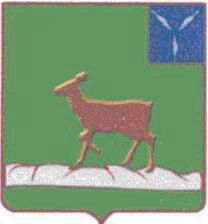 ИВАНТЕЕВСКОЕ РАЙОННОЕ СОБРАНИЕИВАНТЕЕВСКОГО МУНИЦИПАЛЬНОГО РАЙОНАСАРАТОВСКОЙ ОБЛАСТИПервое  заседание 
											 РЕШЕНИЕ №6от 4 октября 2023 годас. ИвантеевкаОб утверждении Положенияо постоянных комиссиях Ивантеевского районного СобранияИвантеевского муниципального районаНа основании Устава Ивантеевского муниципального района Ивантеевское районное Собрание РЕШИЛО:1. Утвердить Положение о постоянных комиссиях Ивантеевского районного Собрания Ивантеевского муниципального района  (Прилагается).2. Признать утратившим силу решение районного от 8 октября 2021 года №7 «Об утверждении Положения о постоянных комиссиях Ивантеевского районного Собрания».2. Опубликовать настоящее решение в официальном информационном бюллетене «Вестник Ивантеевского муниципального района» и разместить на официальном сайте администрации Ивантеевского муниципального района в сети «Интернет».Председатель Ивантеевскогорайонного Собрания  	                                                                   А.М. НелинГлава Ивантеевского муниципального района Саратовской области                                                                       В.В. Басов  Приложение №1к решению районного Собранияот 04.10.2023 г. №6«Об утверждении Положенияо постоянных комиссиях Ивантеевского районного СобранияИвантеевского муниципального районаПОЛОЖЕНИЕо постоянных комиссиях Ивантеевского районного СобранияИвантеевского муниципального района1. Общие положения1.1. Настоящее положение в соответствии с Конституцией Российской Федерации, Федеральным законом от 06 октября 2003 года №131-ФЗ «Об общих принципах организации местного самоуправления в Российской Федерации», Уставом Ивантеевского муниципального района Саратовской области, Регламентом Ивантеевского  районного Собрания Ивантеевского муниципального района (далее – районное Собрание) определяет полномочия, направления деятельности, порядок организации деятельности комиссий районного Собрания.1.2. Комиссии районного Собрания образуются из числа депутатов районного Собрания для предварительного рассмотрения и подготовки проектов решений районного Собрания, контроля исполнения принятых решений, а также для решения иных вопросов, относящихся к компетенции районного Собрания.1.3. Постоянные комиссии подотчетны и подконтрольны районному Собранию.1.4. Деятельность постоянных комиссий основывается на принципах свободного обсуждения и гласности. На заседаниях постоянных комиссий вправе присутствовать представители средств массовой информации.2. Порядок образования комиссий2.1. Постоянные комиссии формируются на срок полномочий районного Собрания действующего созыва.2.2. Численный состав постоянной комиссии не может быть менее трех депутатов районного Собрания.2.3. Количество и наименование постоянных комиссий, а также их численный состав, может предлагаться председателем районного Собрания, группой депутатов, отдельными депутатами и утверждается решением районного Собрания, получившее большинство голосов от установленного числа депутатов.2.4. В случае необходимости могут образовываться и другие постоянные комиссии, упраздняться и реорганизовываться ранее созданные.2.5. Решение об образовании постоянных комиссий принимается на первом заседании районного Собрания и оформляется решением районного Собрания.2.6. Состав постоянных комиссий утверждается решением районного Собрания, которое принимается большинством голосов от числа избранных депутатов.2.7. После предварительного обсуждения кандидатур в члены созданной постоянной комиссии, районное Собрание принимает решение о том, каким образом проводить голосование: списком (только в том случае, когда число предложенных кандидатур не превышает общей численности созданной комиссии) или по каждой кандидатуре в отдельности (дополнительно решается вопрос о форме голосования).2.8. Каждый депутат может входить в состав не более двух постоянных комиссий.2.9. Председатель районного Собрания и секретарь районного Собрания не могут состоять ни в одной из постоянных комиссий.2.10. Постоянные комиссии состоят из председателя и ее членов.2.11. Изменения в составе постоянных комиссий вносятся  по представлению соответствующей комиссии и оформляются решением районного Собрания, которое принимается большинством голосов от числа избранных депутатов.2.12. Комиссия большинством голосов от числа членов комиссии может принять решение о прекращении своей деятельности. Решение о прекращении деятельности комиссии утверждается на заседании районного Собрания.2.13. Председатель постоянной комиссии избирается и освобождается от должности на заседании районного Собрания открытым голосованием большинством голосов от числа избранных депутатов.2.14. Кандидатура на должность председателя постоянной комиссии выдвигается членами комиссии открытым голосованием, большинством голосов из численного состава комиссии. Кандидатуры на должность председателя постоянной комиссии вправе выдвигать председатель районного Собрания, члены постоянной комиссии, депутатские объединения (фракции), группы депутатов, отдельные депутаты районного Собрания.2.15. Председатель постоянной комиссии может быть освобожден от занимаемой должности до окончания срока полномочий районного Собрания:1) на основании личного заявления;2) в связи с выражением ему недоверия вследствие неисполнения или ненадлежащего исполнения им своих обязанностей, выраженного ему депутатским объединением (фракцией), членом которого (которой) он является, соответствующей постоянной комиссией районного Собрания, группой депутатов районного Собрания численностью не менее одной трети от установленного числа депутатов районного Собрания;3) в случае несоблюдения ограничений, запретов, неисполнения обязанностей, установленных Федеральным законом от 25 декабря 2008 года N 273-ФЗ "О противодействии коррупции", Федеральным законом от 3 декабря 2012 года N 230-ФЗ "О контроле за соответствием расходов лиц, замещающих государственные должности, и иных лиц их доходам", Федеральным законом от 7 мая 2013 года N 79-ФЗ "О запрете отдельным категориям лиц открывать и иметь счета (вклады), хранить наличные денежные средства и ценности в иностранных банках, расположенных за пределами территории Российской Федерации, владеть и (или) пользоваться иностранными финансовыми инструментами" и иных случаях, установленных федеральными законами.2.16. Избрание и освобождение от должности председателя постоянной комиссии оформляется решением районного Собрания.2.17. Председатель комиссии может быть освобожден от должности на заседании соответствующей комиссии большинством голосов от числа членов комиссии.2.18. Вопрос об освобождении от должности председателя комиссии рассматривается соответствующей комиссией при поступлении личного заявления председателя комиссии или по предложению депутата - члена соответствующей комиссии.2.19. Вопрос об освобождении от должности председателя комиссии рассматривается в его присутствии либо в его отсутствие без уважительной причины. При этом председатель комиссии вправе выступить с отчетом о своей деятельности.2.11. Решение об освобождении от должности председателя комиссии утверждается районного Собранием по представлению комиссии.3. Полномочия комиссии3.1. Постоянные комиссии по вопросам своего ведения:1) вносят предложения в план работы районного Собрания на предстоящий календарный год;2) вносят предложения по повестке дня очередного заседания районного Собрания;3) рассматривают проекты решений районного Собрания и готовят заключения по ним;4) разрабатывают проекты решений районного Собрания;5) заслушивают на своих заседаниях информации руководителей структурных подразделений администрации Ивантеевского муниципального района;6) запрашивают и получают от должностных лиц органов местного самоуправления Ивантеевского муниципального района необходимые документы по вопросам, находящихся в ведения комиссии, в установленные сроки;7) осуществляют контроль за исполнением своих решений, решений районного Собрания по вопросам, находящихся в ведении комиссии;8) ежегодно рассматривают отчет о деятельности постоянной комиссии для передачи его председателю районного Собрания;9) рассматривают по поручению председателя районного Собрания заявления и обращения граждан, а также руководителей предприятий, организаций и учреждений, поступающие в районное Собрание, дают по ним соответствующие заключения;10) выполняют поручения районного Собрания и председателя районного Собрания;11) участвуют в мероприятиях, проводимых органами местного самоуправления Ивантеевского муниципального района по решению вопросов, находящихся в ведении комиссии;12) осуществляют сбор и анализ информации по вопросам местного значения, находящимся в ведении постоянных комиссий;13) рассматривают иные вопросы, отнесенные к их ведению.3.2. При внесении на рассмотрение районного Собрания проектов решений по вопросам, отнесенным к ведению комиссии, наличие ее заключения обязательно.3.3. Комиссия вправе:1) принимать в пределах своих полномочий решения и проверять их исполнение;2) вносить предложения по повестке дня заседаний районного Собрания и представлять проекты решения по вопросам, рассматриваемым на его заседаниях;3) создавать рабочие группы по вопросам, рассматриваемым комиссией;4) направлять письменные обращения по вопросам своего ведения, запрашивать у органов местного самоуправления Ивантеевского муниципального района, их должностных лиц материалы и документы, необходимые для своей деятельности, которые они обязаны представить постоянной комиссии в 10-дневный срок;5) приглашать на заседания должностных лиц государственных органов, органов местного самоуправления, представителей организаций;6) вносить предложения председателю районного Собрания о привлечении на основе договора специалистов для разработки или проведения экспертизы проектов нормативных правовых актов, рассматриваемых районным Собранием;7) информировать население о своей деятельности.4. Полномочия председателя постоянной комиссии районного Собрания4.1. В своей деятельности председатель постоянной комиссии подотчетен районному Собранию и соответствующей постоянной комиссии районного Собрания.4.2. Председатель постоянной комиссии:1) организует работу постоянной комиссии;2) организует разработку планов постоянной комиссии, назначает дату, время и место проведения заседания постоянной комиссии, определяет предварительную повестку дня;3) доводит до сведения членов постоянной комиссии и приглашенных о времени и месте заседания постоянной комиссии, а также о предлагаемых к обсуждению вопросах;4) организует подготовку документов к заседаниям постоянной комиссии по вопросам ведения постоянной комиссии, формирует повестку дня заседаний постоянной комиссии районного Собрания;5) председательствует на заседании постоянной комиссии, подписывает протокол заседания и решения постоянной комиссии;6) организует работу членов постоянной комиссии, дает им поручения, оказывает содействие в осуществлении ими своих полномочий;7) знакомит членов постоянной комиссии с документами, вносимыми на заседание постоянной комиссии, не позднее, чем за два дня до его проведения;8) представляет постоянную комиссию в отношениях с государственными органами, органами местного самоуправления, организациями, общественными объединениями, расположенными на территории района;9) приглашает для участия в заседаниях постоянной комиссии представителей государственных органов, органов местного самоуправления, должностных лиц, специалистов и иных лиц;10) представляет решения постоянной комиссии районного Собрания на заседании районного Собрания или поручает представлять решения постоянной комиссии ее членам;11) информирует членов постоянной комиссии, районное Собрание о принятых решениях и мероприятиях по их исполнению;12) готовит и подписывает ответы на обращения, поступившие в постоянную комиссию;13) организует работу по исполнению решений районного Собрания и постоянной комиссии;14) обеспечивает организационную подготовку проводимых заседаний;15) контролирует исполнение решений постоянной комиссии.5. Полномочия члена постоянной комиссии районного Собрания5.1. Член постоянной комиссии обязан присутствовать на заседании постоянной комиссии и принимать участие в ее работе.5.2. Член постоянной комиссии имеет право:1) вносить предложения по проекту повестки дня заседания постоянной комиссии, порядку рассмотрения и существу обсуждаемых вопросов;2) участвовать в прениях, обращаться с предложениями и замечаниями, задавать вопросы докладчикам и содокладчикам, а также председательствующему на заседании, требовать ответа и давать ему оценку, выступать с обоснованием своих предложений и по мотивам голосования, давать справки.5.3. Член постоянной комиссии вправе выступать с изложением своего мнения при рассмотрении соответствующего проекта на заседании районного Собрания.6. Постоянные комиссии районного Собрания. Вопросы их ведения6.1. Комиссия по бюджетно-финансовой политике, экономическому развитию районаК вопросам ведения комиссии относятся в пределах компетенции районного Собрания следующие вопросы:- рассмотрение проектов бюджета, изменений и дополнений, вносимых в него, отчетов о его исполнении; бюджетного процесса; по установлению, изменению и отмене ставок налогов, сборов;- установления части прибыли муниципальных унитарных предприятий, подлежащей передаче в бюджет Ивантеевского муниципального района;- развитие межбюджетных отношений;- участие в реализации мероприятий по пополнению доходной части бюджета и эффективного расходования средств;- анализ вопросов экономической политики на территории района;- социально-экономическое прогнозирование развития района;- рассмотрение проектов решений по вопросам привлечения инвестиций;- разработка и порядок реализации мероприятий по развитию малого предпринимательства на территории района;- порядок предоставления, использования и изъятия земельных участков на территории района; земельный кадастр, плата за землю, границы района;- порядок принятия решений о создании, реорганизации и ликвидации муниципальных предприятий и учреждений;- порядок управления и распоряжения имуществом, находящимся в муниципальной собственности;- рассмотрение правил торговли и обслуживания населения на территории района;- установление порядка приватизации, утверждение прогнозного плана приватизации муниципального имущества;- установления размера платы за наем муниципальных жилых помещений;6.2. Комиссия по законности, борьбе с преступностью, защите прав личностиК вопросам ведения комиссии относятся в пределах компетенции районного Собрания следующие вопросы:- разработка, рассмотрение и внесение проектов нормативных правовых актов на заседание районного Собрания по внесению изменений и дополнений в Устав района;- участия населения в осуществлении местного самоуправления (местного референдума, территориального общественного самоуправления, муниципальных выборов, правотворческой инициативы граждан, проведения собраний, конференций, опросов граждан) в пределах компетенции районного Собрания;- официального использования официальной символики Ивантеевского муниципального района;- подготовки предложений по вопросам взаимодействия районного Собрания с федеральными органами государственной власти, органами государственной власти Саратовской области, органами местного самоуправления Ивантеевского муниципального района и других муниципальных образований;- проведения в пределах компетенции районного Собрания депутатских проверок (расследований) по вопросам ведения Комиссии;- рассмотрения проектов федеральных законов и законов Саратовской области по вопросам ведения Комиссии;- рассмотрения обращений федеральных органов государственной власти, органов государственной власти Саратовской области, предприятий, организаций, учреждений, граждан в районное Собрание по вопросам ведения Комиссии;- рассмотрение вопросов награждения и увековечения ивантеевцев;- организация охраны общественного порядка на территории района;- участие в профилактике терроризма и экстремизма, а также в минимизации и (или) ликвидации последствий проявлений терроризма и экстремизма на территории района;- вопросы охраны общественной безопасности на территории района, обеспечение законности, правопорядка и защиты прав граждан, борьба с коррупцией.6.3. Комиссия по промышленности, строительству, транспорту, сельскому хозяйству и продовольствию, жилищно-коммунальному хозяйству и связиК вопросам ведения комиссии относятся в пределах компетенции районного Собрания следующие вопросы:- по развитию сельскохозяйственных предприятий, фермерских хозяйств;- участие в предупреждении и ликвидации последствий чрезвычайных ситуаций на территории района;- анализ и развитие жилищно-коммунального хозяйства, связи;- контроль за расходованием средств направляемых в сфере энергетики, ЖКХ, строительства, связи и транспорта;- рассмотрение схем территориального планирования муниципального района и подготовленной на их основе документации по планировке территории, рассмотрение информационной системы обеспечения градостроительной деятельности, осуществляемой на территории района, резервирования и изъятия земельных участков в границах района для муниципальных нужд;- анализ проблем и выявление перспективных направлений в сфере жилищного строительства, строительства объектов социально-культурного и бытового назначения;- организация в границах района электро-, водо- и газоснабжения;- дорожная деятельность в отношении автомобильных дорог местного значения вне границ населенных пунктов в границах муниципального района, а также осуществление иных полномочий в области использования автомобильных дорог и осуществления дорожной деятельности в соответствии с законодательством Российской Федерации;- создание условий для обеспечения поселений, входящих в состав района, услугами связи;- содержание на территории района межпоселенческих мест захоронения, организация ритуальных услуг;- проведения в пределах компетенции районного Собрания депутатских проверок (расследований) по вопросам ведения Комиссии;- рассмотрения проектов федеральных законов и законов Саратовской области по вопросам ведения Комиссии;- рассмотрения обращений федеральных органов государственной власти, органов государственной власти Саратовской области, предприятий, организаций, учреждений, граждан в Собрание по вопросам ведения Комиссии;- иные вопросы, находящиеся в ведении комиссии на основании переданных району полномочий по решению вопросов местного значения, в соответствии с действующим законодательством.6.4. Комиссия по социальной политике, охране здоровья, образованию, культуре, работе с молодежьюК вопросам ведения комиссии относятся в пределах компетенции районного Собрания следующие вопросы:- разработка, рассмотрение и внесение проектов нормативных правовых актов на заседание районного Собрания по вопросам местного самоуправления; - в области образования, здравоохранения, культуры, физической культуры и спорта, туризма в пределах компетенции районного Собрания;- обеспечение нормальными условиями для интеллектуального, физического, культурного и духовного формирования молодежи;- семьи, материнства и детства, опеки и попечительства;- занятости населения;- сбор, изучение, анализ информации по вопросам развития и поддержки социальной сферы;- организация досуга населения;- организации и осуществления мероприятий по работе с детьми и молодежью;- определения условий для массового отдыха жителей Ивантеевского муниципального района и организации обустройства мест массового отдыха населения;- создания условий для развития местного традиционного народного художественного творчества в поселениях района;- развитие и поддержка средств массовой информации в районе; взаимодействие с региональными СМИ;- проведения в пределах компетенции районного Собрания депутатских проверок (расследований) по вопросам ведения Комиссии;- рассмотрения проектов федеральных и областных законов по вопросам ведения Комиссии;- рассмотрения обращений федеральных органов государственной власти, органов государственной власти Саратовской области.7. Формы и порядок работы постоянной комиссии7.1. Основной формой работы постоянных комиссий Собрания является заседание.7.2. Заседания постоянных комиссий проводятся по мере необходимости, но обязательно перед каждым заседанием районного Собрания.7.3. Председатель постоянной комиссии вправе созывать заседания постоянной комиссии, как по собственной инициативе, так и по требованию любого члена постоянной комиссии, председателя районного Собрания и секретаря районного Собрания.7.4. О созыве заседания постоянной комиссии председатель постоянной комиссии уведомляет ее членов, а также заинтересованных лиц не позднее, чем за три дня до даты проведения заседания постоянной комиссии.7.5. Депутат районного Собрания обязан присутствовать на заседании постоянной комиссии, членом которой он является.7.6. О невозможности присутствовать на заседании постоянной комиссии по уважительной причине депутат районного Собрания заблаговременно информирует председателя постоянной комиссии.7.7. В случае неявки членов постоянной комиссии на ее заседание по уважительным причинам, возможно принятие решений и заключений постоянной комиссии путем их согласования с отсутствующими членами постоянной комиссии по телефону. Согласование осуществляет председатель постоянной комиссии.7.8. Заседание постоянной комиссии проводит председатель постоянной комиссии. В отсутствие председателя постоянной комиссии, в соответствии с решением постоянной комиссии, исполнение обязанностей председателя постоянной комиссии возлагается на одного из членов постоянной комиссии.7.9. В заседании постоянной комиссии с правом совещательного голоса могут участвовать депутаты районного Собрания, не входящие в ее состав.7.10. На заседании постоянной комиссии вправе присутствовать представители администрации Ивантеевского муниципального района, прокуратуры и средств массовой информации, за исключением случаев, предусмотренных пунктом  7.14. настоящей статьи.7.11. Постоянные комиссии имеют право вносить предложения по повестке дня заседания районного Собрания в соответствии с порядком и сроками, установленными настоящим Регламентом.7.12. Представитель постоянной комиссии имеет право выступать на заседании других постоянных комиссий с докладом и содокладом по вопросам, относящимся к ведению представляемой постоянной комиссии.7.13. В проект повестки дня заседания постоянной комиссии включаются вопросы, установленные планом работы постоянной комиссии, решениями районного Собрания, поручениями председателя районного Собрания и (или) секретаря районного Собрания, а также подготовленные и предложенные членами постоянной комиссии.7.14. Заседания постоянной комиссии ведутся открыто. Постоянная комиссия вправе принять решение о проведении закрытого, а также выездного или проводимого в иной форме заседания. На открытом заседании постоянной комиссии вправе присутствовать представители средств массовой информации, на закрытом заседании - только члены постоянной комиссии.7.15. Порядок подготовки и рассмотрения вопросов на заседании постоянной комиссии устанавливается самой постоянной комиссией.7.16. По вопросам, отнесенным к ее компетенции, постоянная комиссия принимает решения в форме заключений, рекомендаций или предложений. Решения постоянной комиссии принимаются открытым голосованием большинством голосов от общего числа присутствующих на заседании членов постоянной комиссии. При равном количестве голосов "за" или "против" голос председателя постоянной комиссии считается решающим.7.17. Рекомендации постоянной комиссии подлежат обязательному рассмотрению администрацией Ивантеевского муниципального района, руководителями муниципальных организаций и учреждений, которые о результатах рассмотрения и принятых мерах обязаны проинформировать постоянную комиссию в установленном ею порядке, но не более чем в течение 30 дней.8. Порядок принятия решений постоянной комиссии районного Собрания8.1. Постоянная комиссия правомочна, если на ее заседании присутствует не менее половины членов постоянной комиссии.8.2. Постоянная комиссия принимает на своих заседаниях решения, оформленные в виде заключения, большинством голосов от числа присутствующих членов постоянной комиссии.8.3. В случае если из двух присутствующих членов постоянной комиссии за принятие решения проголосовал лишь один член постоянной комиссии, то такое решение считается не принятым.9. Порядок проведения совместных заседаний постоянных комиссий9.1. Для рассмотрения вопросов, относящихся к компетенции двух или нескольких постоянных комиссий, по инициативе этих комиссий могут проводиться совместные заседания.9.2. Решения о проведении совместного заседания двух и более постоянных комиссий может быть принято председателями соответствующих постоянных комиссий, а также председателем районного Собрания.9.3. Совместное заседание правомочно, если на нем присутствует не менее половины членов каждой из постоянных комиссий.9.4. По решению большинства голосов от общего числа участвующих в совместном заседании членов соответствующих постоянных комиссий совместное заседание ведет один из председателей постоянных комиссий или председатель районного Собрания.9.5. Решения на совместных заседаниях принимаются большинством голосов от общего числа участвующих в совместном заседании членов соответствующих постоянных комиссий.9.6. Протокол совместного заседания комиссий подписывается председательствующим на данном заседании.10. Ответственность депутата за систематическое неучастие в работе постоянной комиссии10.1. Депутат несет ответственность за систематическое неучастие в работе постоянной комиссии, членом которой он является.10.2. Систематическим неучастием в работе признается неучастие в работе без уважительных причин более чем в трех заседаниях постоянной комиссии подряд.10.3. За систематическое неучастие депутата в работе постоянной комиссии районного Собрание по предложению постоянной комиссии вправе принять решение об информировании избирателей в средствах массовой информации о неучастии депутата в работе постоянной комиссии.Председатель Ивантеевскогорайонного Собрания  	                                                                   	А.М. НелинГлава Ивантеевского муниципального района Саратовской области                                                                              В.В. Басов  